VABIMO VAS NA IZOBRAŽEVANJE ZDRAVA VADBA ABCki bo 7.3. in 8.3.2014 vŠportni hiši Ilirija (teoretični del) inOŠ Domžale (praktični del)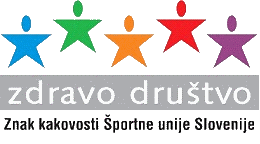 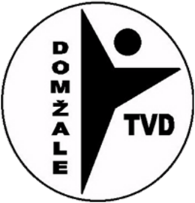 Usposabljanje pripravljamo v sodelovanju s TVD PARTIZAN DOMŽALE.  Potekalo bo pod strokovnim vodstvom dr. Maje Pori in mag. Darije Šćepanović. Namenjena je tako strokovnim delavcem kot predstavnikom članic Športe unije Slovenije, ki so obenem člani mreže Zdravo društvo ter vsem tistim, ki bi slednje želeli postati.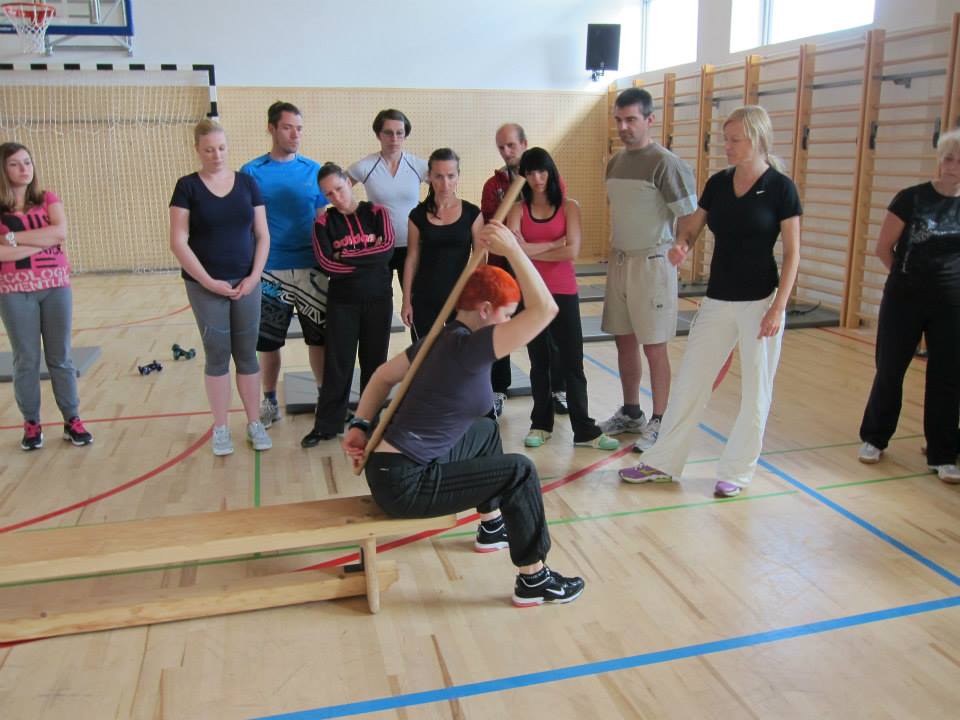 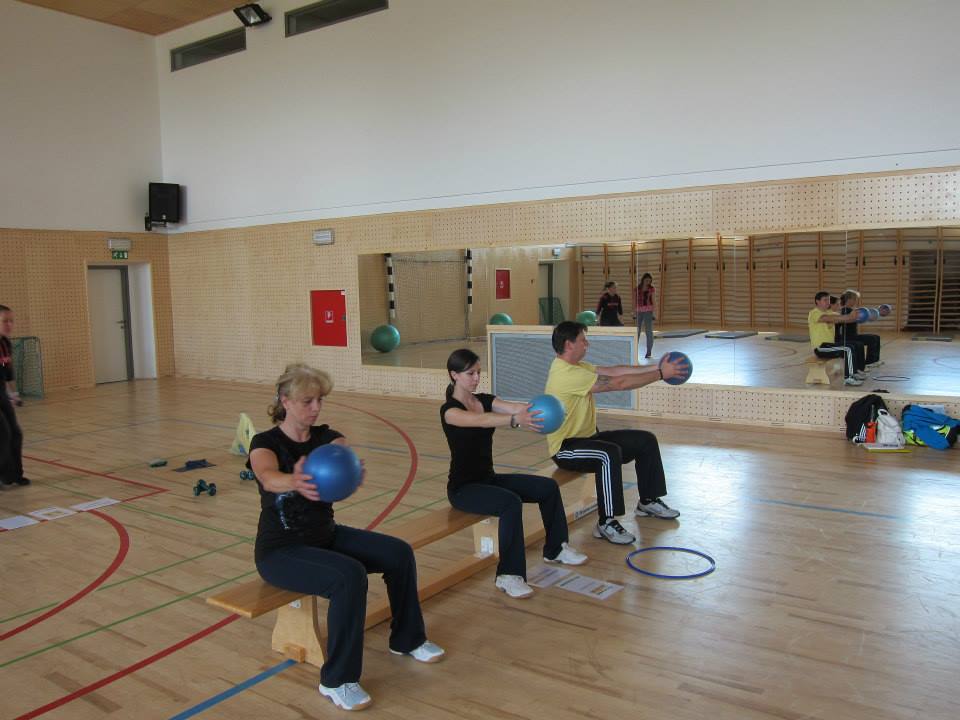 Udeleženci usposabljanja bodo pridobili teoretična in praktična znanja, potrebna za strokovno organizacijo in izvedbo programa Zdrave vadbe ABC, katerega cilj je ohranjanje in razvoj osnovnih in specifičnih funkcijskih gibov,  ki so nujno potrebna v vsakodnevnem življenju.  Prijave: telovadi.siPrijave so možne do 28.2.2014Prijavnina: članice ŠUS brezplačno; nečlanice 20 EUR + DDV Kotizacijo nakažite po oddani prijavi in pred seminarjem na TRR, odprt pri NLB 02222- 0017959410, sklic na številko DDMM2014; namen: izobraževanje zdrava vadba, Ime in Priimek.  Vadite strokovno in zdravo.Pridružite se nam.PROGRAM USPOSABLJANJA:  Teoretični del: 7. 3. 2014 (16:00 – 19:00)PREDSTAVITEV PROGRAMA  IN OSNOVE ZDRAVE VADBE ABCVSEBINE PRIPRAVLJALNIH DELOV VADBENIH ENOT PROGRAMA ZDRAVA VADBAPraktični del: 8. 3. 2014 (9:00 – 14:00: )*S seboj prinesite športno opremo.VSEBINE PRIPRAVLJALNIH DELOV VADBENIH ENOT PROGRAMA ZDRAVA VADBAVSEBINE GLAVNIH DELOV VADBENIH ENOT PROGRAMA ZDRAVA VADBAVSEBINE ZAKLJUČNIH DELOV VADBENIH ENOT PROGRAMA ZDRAVA VADBAZa vsa dodatna vprašanja se obrnite na vodjo usposabljanja, Mojco Koligar (041 749 991, mojcakoligar@sportna-unija.si).